KEMENTERIAN RISET, TEKNOLOGI DAN PENDIDIKAN TINGGI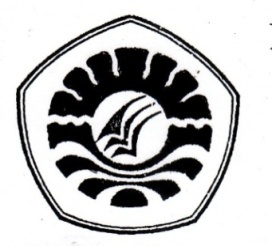 	UNIVERSITAS NEGERI MAKASSAR (UNM)FAKULTAS ILMU PENDIDIKANJURUSAN PSIKOLOGI PENDIDIKAN DAN BIMBINGANJalan :Tamalate 1 Tidung Makassar KodePos 90222Telp. (0411) 884457 Fax. (0411) 883076Laman:www.unm.ac.idPERSETUJUAN PEMBIMBINGSkripsi dengan judul“Penerapan Teknik Self Management dalam Mereduksi Kecenderungan Menyontek Siswa Di SMP Negeri 1 SuppaAtas Nama :Nama	:  MASITANIM		:  1244040016Jurusan	:  Psikologi Pendidikan dan BimbinganFakultas	:  Ilmu PendidikanSetelah diperiksa dan diteliti, telah memenuhi syarat untuk diujikan.			Makassar,    Oktober 2016Pembimbing I,	Pembimbing II,Drs. H. Muhammad Anas, M.Si.	Prof. Dr. H. Alimuddin Mahmud, M.Pd,NIP. 19601213 198703 1 005	Nip. 19541015 197903 1 004	Disahkan:Ketua Jurusan Psikologi Pendidikan dan Bimbingan		FIP UNM,	Drs. H. Muhammad Anas, M.Si. 	NIP. 19601213 198703 1 005